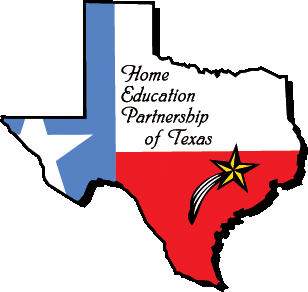 Medical Release 2020-21Student:  _______________________________________________________________ Parent/Guardian’s Name:  _________________________________________________ Phone number:  ____________________ Cell number:  __________________________Emergency Contact’s Name:  ___________________ Phone number: _______________ Known illnesses, medications, or limitations: ___________________________________ Doctor’s Name:  ______________________________ Phone number:  ______________ Name of Insured:  _____________________ Company:  __________________________ Insurance policy information in case of emergency: Please attach a copy, front and back, of your insurance card to this medical release. In the event of a medical emergency, I authorize Home Education Partnership of Texas, Inc./HEP Bookstore, L.L.C and its employees to secure medical transportation or treatment on my child’s behalf.  I understand that I am responsible for all expenses, fees, or costs incurred as a result of the medical transportation or care secured for my child.  I understand and agree that HEP of Texas Inc./HEP Bookstore L.L.C. are not liable for any injuries or damages that may occur as a result of medical treatment that the child may receive.  I hereby release HEP of Texas, Inc. and the HEP Bookstore, L.L.C., their members, employees, and representatives from any and all liability, loss, damage, costs, claims and/or causes of action, including but not limited to all bodily injuries and property damage arising out of participation in the course or courses referred to above.   _________________________________        	                                  updated 4/27/2020Signature                                   Date                